T.CSÜLEYMANPAŞA KAYMAKAMLIĞIVEDAT ÇELİKER ANAOKULU MÜDÜRLÜĞÜ2019-2023 STRATEJİK PLANIRevziyon Tarihi 17/11/2020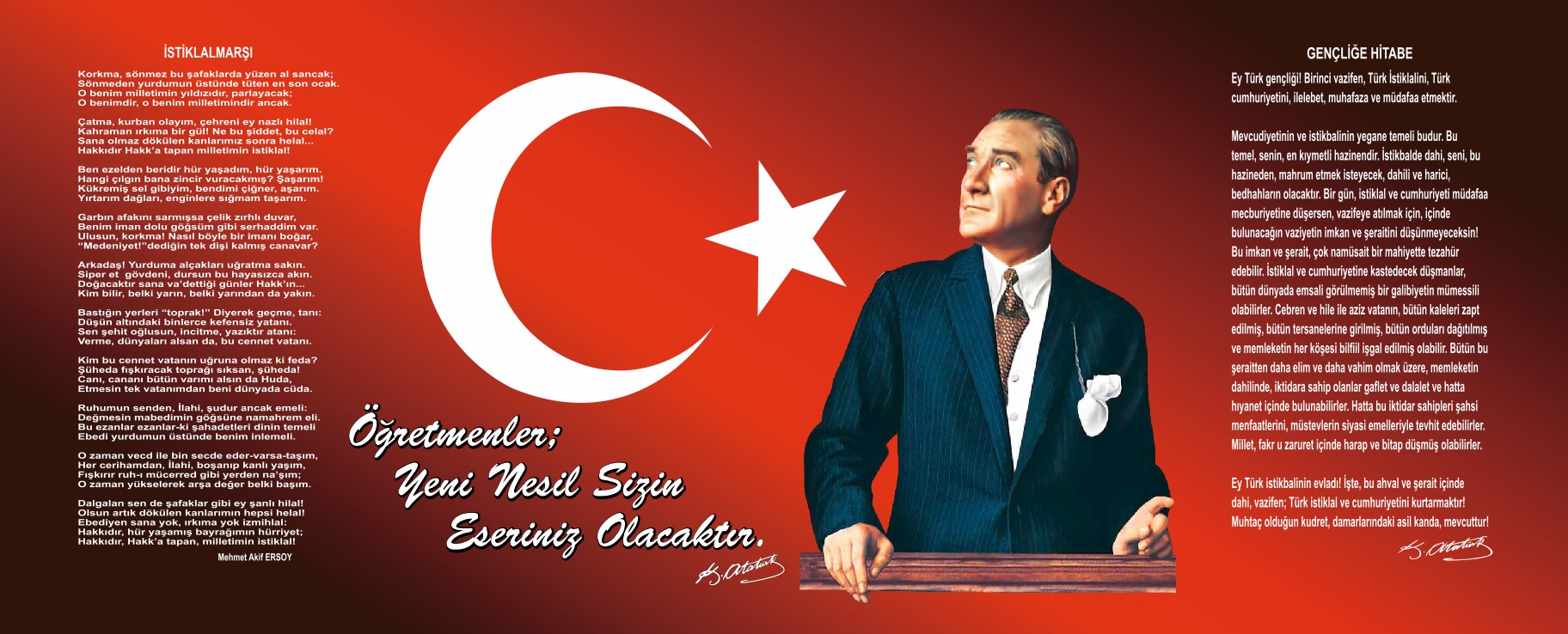 Sunuş“Eğitimdir ki bir milleti ya hür, bağımsız, şanlı, yüksek bir topluluk halinde yaşatır; ya da milleti esaret ve sefalete terk eder. “ (Mustafa Kemal Atatürk) 	Bir milleti hür, bağımsız, şanlı, yüksek bir topluluk haline getirecek olan eğitim, amaç ve hedefleri önceden belli olan, anlık kararlarla değil de belli bir strateji dâhilinde yürütülen eğitimdir. Mustafa Kemal Atatürk’ün yukarıdaki sözünde vurguladığı “eğitim” de ancak planlı bir eğitimdir. Bu nedenle Vedat Çeliker Anaokulu olarak 2019 – 2023 yılları arasında hedeflerimizi belirleyerek bu alanda çalışmalarımıza hız vereceğiz.      	Vedat Çeliker Anaokulu olarak bizler bilgi toplumunun gün geçtikçe artan bilgi arayışını karşılayabilmek için eğitim, öğretim, topluma hizmet görevlerimizi arttırmak istemekteyiz. Var olan değerlerimiz doğrultusunda dürüst, tarafsız, adil, sevgi dolu, iletişime açık, çözüm üreten, yenilikçi, önce insan anlayışına sahip bireyler yetiştirmek bizim temel hedefimizdir.             Vedat Çeliker Anaokulu Stratejik Planı (2019-2023)’nda belirtilen amaç ve hedeflere ulaşmamızın okulumuzun gelişme ve kurumsallaşma süreçlerine önemli katkılar sağlayacağına inanmaktayız.           Planın hazırlanmasında emeği geçen öğretmenlerimize, personelimize, öğrencilerimize ve velilerimize teşekkür ederim.																   Lütfiye SERTDAMAR																    Okul Müdürü																															İçindekilerSunuş	3İçindekiler	4TABLOLAR DİZİNİ	5şekiller DİZİNİ	5BÖLÜM I: GİRİŞ ve PLAN HAZIRLIK SÜRECİ	6BÖLÜM II: DURUM ANALİZİ	7Okulun Kısa Tanıtımı 	7Okulun Mevcut Durumu: Temel İstatistikler	9PAYDAŞ ANALİZİ	15GZFT (Güçlü, Zayıf, Fırsat, Tehdit) Analizi	19Gelişim ve Sorun Alanları	25BÖLÜM III: MİSYON, VİZYON VE TEMEL DEĞERLER	26MİSYONUMUZ 	26VİZYONUMUZ 	26TEMEL DEĞERLERİMİZ 	27BÖLÜM IV: AMAÇ, HEDEF VE EYLEMLER	28TEMA I: EĞİTİM VE ÖĞRETİME ERİŞİM	28TEMA II: EĞİTİM VE ÖĞRETİMDE KALİTENİN ARTIRILMASI	29TEMA III: KURUMSAL KAPASİTE	34V. BÖLÜM: MALİYETLENDİRME	40vı.bölüm izleme ve değerlendirme:	41EKLER:	43TABLOLAR DİZİNİTablo 1. Stratejik Plan Üst Kurulu	6Tablo 2. Temel İstatistikler Tablosu- Okul Künyesi	9Tablo 3. Çalışan Bilgileri Tablosu	10Tablo 4 . Okul Yerleşkesine İlişkin Bilgiler	11Tablo 5. Sınıf ve Öğrenci Bilgileri	12Tablo 6. Teknolojik Kaynaklar Tablosu	13Tablo 7. Gelir ve Gider Bilgisi	14Tablo 8. Güçlü Yönler	21Tablo 9. Zayıf Yönler	22Tablo 10.   Fırsatlar	23Tablo 11.Tehditler	24Tablo 12.Gelişim ve Sorun Alanları	25Tablo 13. Performans Göstergeleri	28Tablo 14. Eylemler	29Tablo 15. Performans Göstergeleri	30Tablo 16.Performans Göstergeleri	31Tablo 17. Performans Göstergeleri	32Tablo 18. 2019-2023 Stratejik Planı Faaliyet/Proje Maliyetlendirme Tablosu	40ŞEKİLLER DİZİNİŞekil 1. Paydaşlar	15Şekil 2.Öğretmen Anketi Sonuçları	16Şekil 3.Veli Anketi Sonuçları	18BÖLÜM I: GİRİŞ ve PLAN HAZIRLIK SÜRECİ2019-2023 dönemi stratejik plan hazırlanması süreci Üst Kurul ve Stratejik Plan Ekibinin oluşturulması ile başlamıştır. Ekip tarafından oluşturulan çalışma takvimi kapsamında ilk aşamada durum analizi çalışmaları yapılmış ve durum analizi aşamasında paydaşlarımızın plan sürecine aktif katılımını sağlamak üzere paydaş anketi, toplantı ve görüşmeler yapılmıştır. Durum analizinin ardından geleceğe yönelim bölümüne geçilerek okulumuzun amaç, hedef, gösterge ve eylemleri belirlenmiştir. Çalışmaları yürüten ekip ve kurul bilgileri altta verilmiştir.Tablo 1. Stratejik Plan Üst KuruluBÖLÜM II: DURUM ANALİZİDurum analizi bölümünde okulumuzun mevcut durumu ortaya konularak neredeyiz sorusuna yanıt bulunmaya çalışılmıştır. Bu kapsamda okulumuzun kısa tanıtımı, okul künyesi ve temel istatistikleri, paydaş analizi ve görüşleri ile okulumuzun Güçlü Zayıf Fırsat ve Tehditlerinin (GZFT) ele alındığı analize yer verilmiştir.Okulun Kısa TanıtımıOkulumuz hayırsever Vedat ÇELİKER tarafından 1978 yılında ilkokul binası olarak yaptırılıp Milli Eğitim Bakanlığı’na hibe edilmiştir. Bina 2011 yılında anaokuluna dönüştürülmüştür. 2011-2012 Eğitim-öğretim yılında eğitim öğretim hayatına başlayan okulumuz halen 301 öğrenci ile eğitim-öğretim faaliyetlerini sürdürmektedir.  Okulumuzda sabah ve öğlen gruplarıyla ikili eğitim yapılmakta olup, çalışan velilerimizin ihtiyaçlarını karşılamak üzere öğlen grubu öğrencilerimizle 12.00-17:00 saatleri arasında Çocuk Kulübü etkinlikleri yapılmaktadır. Çocuk Kulübümüzde Modern Dans, Jimnastik, Taş Boyama, Baskı Çalışmaları, Resim Çalışmaları, Heykel ve Kil Çalışmaları dersleri yer almaktadır. Okulumuzda dersliklerin yanı sıra oyun odası, stem ve robotik kodlama atölyesi, yemekhane, mutfak ve amfi sınıf bulunmaktadır.  Trakya Kalkınma Ajansının hibe desteği projesi ile okulumuzun 5 dersliğine lap top, projeksiyon, now board (akıllı tahta) donanımı temin edilmiştir, Bilimle Büyüyorum Fen ve Matematik Laboratuarı ve Amfi Sınıfı oluşturulmuştur. Okul bahçesi, oyun parkı ve yeşil alan düzenlemeleri yapılarak çocukların rahatça oynayabilecekleri oyun alanı haline getirilmiştir.Okul öncesi eğitim bir yaşam hazırlığı olmalı ve gelecekteki hayata ışık tutmalıdır. Bu nedenle yıl içerisinde çocuklarımızın sosyal, zihinsel, davranışsal, duygusal ve dil alanında desteklenmesini sağlayan sosyal faaliyetler yapılmaktadır. Okul öncesi eğitimini tanıtmak, teşvik etmek ve veli katılımını sağlamak amacıyla idaremiz ve sınıf öğretmenlerimiz aracılığıyla velilerimize zaman zaman çok yönlü hazırlanmış bilgiler verilmekte, seminerler yapılmaktadır.Okulumuzda yapay değil yaratıcı bir eğitimin sunulduğu, çocukların zihinsel kapasitelerini en üst seviyede kullanmalarına fırsat verilen, gerçek yaşamla bağlantılar içeren bir okul öncesi eğitim sunulmaktadır. Eğitimin sağlam temeller üzerine kurulmasında okul öncesi eğitimin rolü bilimsel olarak kanıtlanmıştır. Ana kucağındaki yoğun ilgiden sonra anaokulu ortamı çocuk için dünyaya açılan yepyeni bir penceredir. Okulumuzdaki her çocuk büyük bir dikkat, ilgi ve özenle yetiştirilmektedir. Okulun finansman kaynakları: Okul Aile Birliği gelirleri ve hayırsever katkılarıdır.Okul içinde olumlu ve etkili bir kurum kültürü vardır. Yatay ve dikey iletişim sağlıklıdır. Okulda karar alma süreçlerine herkesin katılımı sağlanır.Okulda veli, çevre, okul işbirliği vardır. Bakanlığımızın eğitim politikaları benimsenir ve okula hemen aktarılır.Planlı Okul Gelişim Modeli ve TKY uygulamaları kapsamında TKY felsefesine ve ilkelerine uygun olarak model çalışmaları etkili şekilde yürütülür. OGYE yoluyla, çalışmalarda eğitime taraf olan herkes temsil edilir. Okulda çalışmalarda ekip çalışması benimsenmiştir. Her öğretmen eğitim teknolojisini kullanmayı bilir ve bilgilerini öğretme sürecine aktarır.Okulun Mevcut Durumu: Temel İstatistiklerOkul KünyesiOkulumuzun temel girdilerine ilişkin bilgiler altta yer alan okul künyesine ilişkin tabloda yer almaktadır.Tablo . Temel İstatistikler Tablosu- Okul KünyesiÇalışan BilgileriOkulumuzun çalışanlarına ilişkin bilgiler altta yer alan tabloda belirtilmiştir.Tablo . Çalışan Bilgileri TablosuOkulumuz Bina ve Alanları	Okulumuzun binası ile açık ve kapalı alanlarına ilişkin temel bilgiler altta yer almaktadır.Tablo  . Okul Yerleşkesine İlişkin BilgilerSınıf ve Öğrenci Bilgileri	Okulumuzda yer alan sınıfların öğrenci sayıları alttaki tabloda verilmiştir.Tablo . Sınıf ve Öğrenci BilgileriDonanım ve Teknolojik KaynaklarımızTeknolojik kaynaklar başta olmak üzere okulumuzda bulunan çalışır durumdaki donanım malzemesine ilişkin bilgiye alttaki tabloda yer verilmiştir.Tablo . Teknolojik Kaynaklar TablosuGelir ve Gider BilgisiOkulumuzun genel bütçe ödenekleri, okul aile birliği gelirleri ve diğer katkılarda dâhil olmak üzere gelir ve giderlerine ilişkin son iki yıl gerçekleşme bilgileri alttaki tabloda verilmiştir.Tablo . Gelir ve Gider BilgisiPAYDAŞ ANALİZİKurumumuzun temel paydaşları öğrenci, veli ve öğretmen olmakla birlikte eğitimin dışsal etkisi nedeniyle okul çevresinde etkileşim içinde olunan geniş bir paydaş kitlesi bulunmaktadır. Paydaşlarımızın görüşleri anket, toplantı, dilek ve istek kutuları, elektronik ortamda iletilen önerilerde dâhil olmak üzere çeşitli yöntemlerle sürekli olarak alınmaktadır.Şekil . PaydaşlarPaydaş anketlerine ilişkin ortaya çıkan temel sonuçlara altta yer verilmiştir : Öğretmen Anketi Sonuçları : 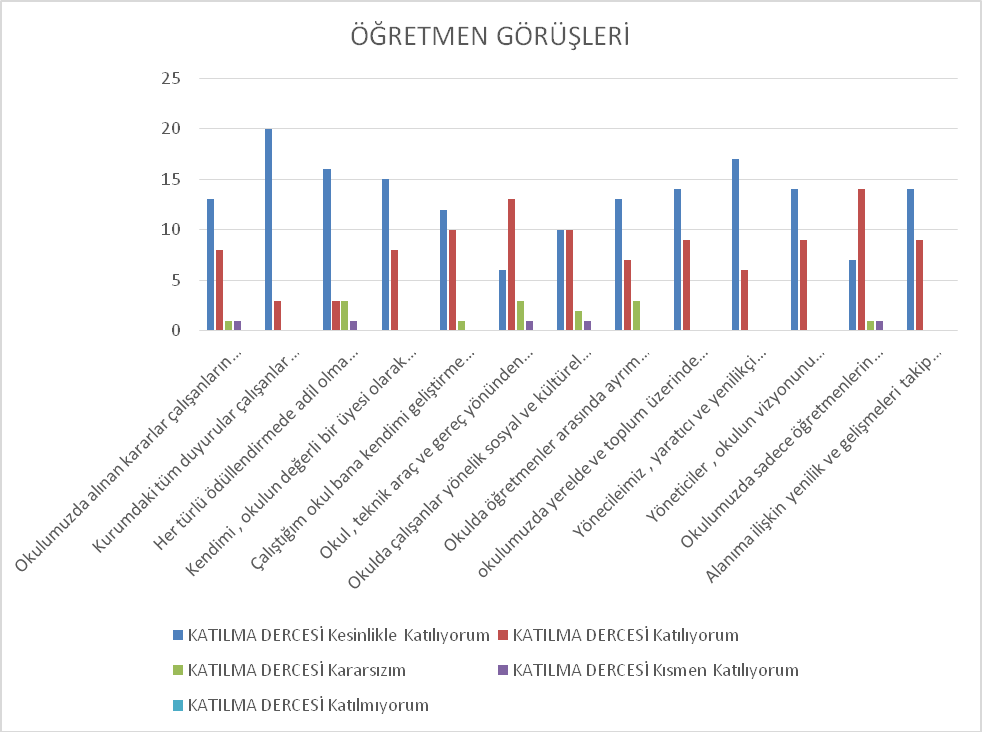 Olumlu Yönlerimiz : 1- Okulumuzda alınan kararlar çalışanların katılımıyla alınır.2- Kurumdaki tüm duyurular çalışanlara zamanında iletilir ve her türlü ödüllendirmede adil olma, tarafsızlık ve objektiflik sağlanır.3- Kendimi okulun değerli bir üyesi olarak görüyorum.4- Çalıştığım okul bana kendimi geliştirme imkanı tanımaktadır.5- Okul teknik ve araç gereç yönünden yeterli teknik donanıma sahiptir.6- Okulda çalışanlara yönelik sosyal ve kültürel faaliyetler düzenlenir.7- Okulda öğretmenler arasında ayrım yapılmamaktadır.8- Okulumuzda yerelde ve toplum üzerinde olumlu bir etki bırakacak çalışmalar yapılmaktadır.9- Yöneticilerimiz yaratıcı ve yenilikçi düşüncelerin üretilmesini teşvik etmektedir.10-Yöneticiler okul vizyonunu, stratejilerini, iyileştirmeye açık alanlarını çalışanlarıyla paylaşır.11-Okulumuzda sadece öğretmenlerin kullanımına tahsis edilmiş yerler yeterlidir.12-Rahat samimi ve huzurlu bir çalışma ortamıOlumsuz Yönlerimiz : 1-Çalışma alanlarının (sınıfların küçüklüğü, atölyelerin, oyun alanlarının ve spor salonunun) yetersizliği.Veli Anketi Sonuçları :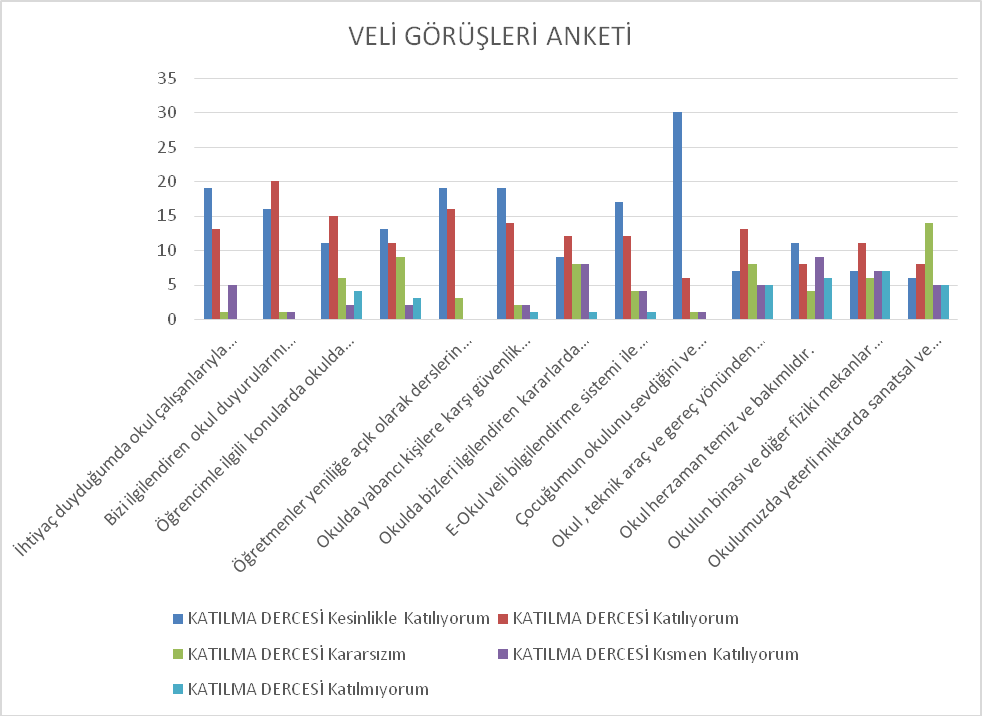 Olumlu Yönlerimiz:Öğretmenlerin ve personelin çok iyi ve ilgili olmasıÇocuklara gösterilen yakın ilgiTemiz ve düzenli bir okul olmasıİhtiyaç duyduğumuzda idare ile rahatlıkla görüşebilmekteyiz.Duyuruları zamanında öğrenmekteyizİstek ve dileklerimiz dikkate alınmaktadır.Öğretmenlerimiz yeniliğe açık olarak derslerin işlenişinde çeşitli yöntem ve teknikler kullanmaktadırlar.Çocuklarımızın okulu sevdiğini düşünüyorum. Olumsuz Yönlerimiz:Sınıfların küçük olması.Kapalı oyun alanlarının yetersiz olması.Spor salonunun olmaması.Sosyal faaliyetlerin yetersizliği.Okul binasının eski olması.GZFT (Güçlü, Zayıf, Fırsat, Tehdit) Analizi *Okulumuzun temel istatistiklerinde verilen okul künyesi, çalışan bilgileri, bina bilgileri, teknolojik kaynak bilgileri ve gelir gider bilgileri ile paydaş anketleri sonucunda ortaya çıkan sorun ve gelişime açık alanlar iç ve dış faktör olarak değerlendirilerek GZFT tablosunda belirtilmiştir. Dolayısıyla olguyu belirten istatistikler ile algıyı ölçen anketlerden çıkan sonuçlar tek bir analizde birleştirilmiştir.Kurumun güçlü ve zayıf yönleri donanım, malzeme, çalışan, iş yapma becerisi, kurumsal iletişim gibi çok çeşitli alanlarda kendisinden kaynaklı olan güçlülükleri ve zayıflıkları ifade etmektedir ve ayrımda temel olarak okul müdürü/müdürlüğü kapsamından bakılarak iç faktör ve dış faktör ayrımı yapılmıştır. İçsel Faktörler Tablo . Güçlü YönlerTablo . Zayıf Yönler  Dışsal Faktörler   FırsatlarTablo .   FırsatlarTablo .TehditlerGelişim ve Sorun AlanlarıGelişim ve sorun alanları analizi ile GZFT analizi sonucunda ortaya çıkan sonuçların planın geleceğe yönelim bölümü ile ilişkilendirilmesi ve buradan hareketle hedef, gösterge ve eylemlerin belirlenmesi sağlanmaktadır. Gelişim ve sorun alanları ayrımında eğitim ve öğretim faaliyetlerine ilişkin üç temel tema olan Eğitime Erişim, Eğitimde Kalite ve kurumsal Kapasite kullanılmıştır. Eğitime erişim, öğrencinin eğitim faaliyetine erişmesi ve tamamlamasına ilişkin süreçleri; Eğitimde kalite, öğrencinin akademik başarısı, sosyal ve bilişsel gelişimi ve istihdamı da dâhil olmak üzere eğitim ve öğretim sürecinin hayata hazırlama evresini; Kurumsal kapasite ise kurumsal yapı, kurum kültürü, donanım, bina gibi eğitim ve öğretim sürecine destek mahiyetinde olan kapasiteyi belirtmektedir.Tablo .Gelişim ve Sorun AlanlarıGelişim ve sorun alanlarına ilişkin GZFT analizinden yola çıkılarak saptamalar yapılırken yukarıdaki tabloda yer alan ayrımda belirtilen temel sorun alanlarına dikkat edilmesi gerekmektedir.BÖLÜM III: MİSYON, VİZYON VE TEMEL DEĞERLEROkul Müdürlüğümüzün Misyon, vizyon, temel ilke ve değerlerinin oluşturulması kapsamında öğretmenlerimiz, öğrencilerimiz, velilerimiz, çalışanlarımız ve diğer paydaşlarımızdan alınan görüşler, sonucunda stratejik plan hazırlama ekibi tarafından oluşturulan Misyon, Vizyon, Temel Değerler; Okulumuz üst kurulana sunulmuş ve üst kurul tarafından onaylanmıştır.MİSYONUMUZ Biz  Vedat Çeliker Anaokulu olarak 36-72 aylık çocukları fiziksel, duygusal, zihinsel ve sosyal gelişimlerini sağlamak, yaparak yaşayarak öğrenme ortamları oluşturmak, onlara saygı, sevgi, işbirliği, sorumluluk, hoşgörü, yardımlaşma, paylaşma gibi davranışları kazandırarak Atatürk, vatan, millet, bayrak, aile ve insan sevgisini benimseyen, milli ve manevi değerlere bağlı, kendine güvenen, çevresiyle iyi iletişim kurabilen, dürüst, ilkeli, çağdaş, düşünceli, hak ve sorumluluklarını bilen, saygılı ve kültürel çeşitlilik içinde hoşgörülü bireyler olarak yetiştirmeyi hedefliyoruz...VİZYONUMUZ Dünyada uygulanan,kabul görmüş okul öncesi eğitim programlarını okulumuzda uygulayarak Atatürk İlke ve İnkılapları doğrultusunda yaratıcı, sorgulayan, değerlendiren, araştıran ve paylaşan bireyler yetiştirmek için ekip ruhuyla sevgimizi de katarak okul öncesi eğitimi toplumun tüm kesimlerinde yaygınlaştırmak ve projeler üretmek, çevresi ile barışık, etkili ve öğrenciyi merkez alan bir okul olarak emsallerimiz için örnek olmak…TEMEL DEĞERLERİMİZ Çocukların bedensel, bilişsel, duygusal, sosyal, kültürel, dil ve hareket gibi çok yönlü gelişimlerini destekleyecek eğitim ortamı hazırlanır.Eğitim etkinlikleri düzenlenirken; çocukların yaşları, gelişim özellikleri, öğrenme hızları, ilgileri, gereksinimleri ile okulun ve çevrenin imkânları dikkate alınır.Çocukların; beslenme, uyku, öz bakım becerileri, doğru ve sağlıklı temel alışkanlıklar kazanmalarının yanında doğa sevgisiyle çevreye duyarlı olmaları da sağlanır.Eğitim etkinlikleri; çocukların, sevgi, saygı, iş birliği, katılımcılık, sorumluluk, yardımlaşma ve paylaşma duygularını geliştirici nitelikte olur.Eğitim, sevgi ve şefkat anlayışı içinde yürütülür. Çocuklara eşit davranılır ve bireysel özellikler göz önünde bulundurulur. Çocukların öz güvenlerini kazanmaları için ceza, baskı uygulanmaz ve kısıtlamalara yer verilmez.Eğitim etkinliklerinin değerlendirilmesinde belirlenen hedeflere ne ölçüde ulaşıldığı tespit edilir. Plânlama yapılırken bu sonuçlar dikkate alınır.Çocukların kendilerini ifade ederken; Türkçe'yi doğru ve güzel konuşmalarına öncelikle önem verilir.Şartları elverişsiz çevrelerden ve ailelerden gelen çocuklar için ortak bir yetişme ortamı hazırlanması için çaba gösterilir.Oyun, çocuklar için en uygun öğrenim yöntemi olarak uygulanır.Eğitim programı hazırlanırken ailelerin ve içinde bulunulan çevrenin özellikleri dikkate alınır, ailenin eğitime etkin katılımı sağlanır.Çocuğun gelişimi ve okul öncesi eğitim programı düzenli olarak değerlendirilir.BÖLÜM IV: AMAÇ, HEDEF VE EYLEMLERTEMA I: EĞİTİM VE ÖĞRETİME ERİŞİMEğitim ve öğretime erişim okullaşma ve okul terki, devam ve devamsızlık, okula uyum ve uyum, özel eğitime ihtiyaç duyan bireylerin eğitime erişimi, yabancı öğrencilerin eğitime erişimi ve hayat boyu öğrenme kapsamında yürütülen faaliyetlerin ele alındığı temadır.Stratejik Amaç 1:  Okulumuzda okul öncesi eğitim alan öğrenci sayısını arttırarak, okul öncesi okullaşma oranına katkıda bulunulacaktır.Stratejik Hedef 1.1:  Öğrenci sayısını her yıl 10'ar arttırarak 2023 yılında 340 öğrenciye ulaşılacaktır. Tablo . Performans GöstergeleriTablo . EylemlerTEMA II: EĞİTİM VE ÖĞRETİMDE KALİTENİN ARTIRILMASIEğitim ve öğretimde kalitenin artırılması başlığı esas olarak eğitim ve öğretim faaliyetinin hayata hazırlama işlevinde yapılacak çalışmaları kapsamaktadır. Bu tema altında akademik başarı, sınav kaygıları, sınıfta kalma, ders başarıları ve kazanımları, disiplin sorunları, öğrencilerin bilimsel, sanatsal, kültürel ve sportif faaliyetleri ile istihdam ve meslek edindirmeye yönelik rehberlik ve diğer mesleki faaliyetler yer almaktadır. Stratejik Amaç 2:  Okulumuzun Eğitim-Öğretim Kalitesini Arttırılmasına Yönelik Çalışmalar Yapılacaktır.Stratejik Hedef 2.1:  Eğitim-Öğretim Kalitesini arttırmak için Teknik Donanım sayısı ve çeşidi zenginleştirilecektir.Tablo . Performans GöstergeleriStratejik Hedef 2.2 : Eğitim-Öğretim Kalitesini arttırmak için açık ve kapalı mekanlardaki fiziki şartları geliştirerek iyileştirmek.Tablo .Performans GöstergeleriStratejik Amaç 3:   Çocukların bedensel, zihinsel, dilsel ve duygusal olarak çok boyutlu gelişimlerini desteklemek ve yaşam boyu iyi olma hâline katkı sağlamak amacıyla eğitim ve öğretimin niteliği yükseltilecektir.Stratejik Hedef 3.1: Çocukların çok yönlü gelişimi için okul öncesi kazanımları takip edilecek ve sosyal faaliyetlere etkin katılımı artırılacaktır. Tablo . Performans GöstergeleriTEMA III: KURUMSAL KAPASİTEStratejik Amaç 4: Okulumuzun beşeri, mali, fiziki ve teknolojik unsurları ile yönetim ve organizasyonu, eğitim ve öğretimin niteliğini ve eğitime erişimi yükseltecek biçimde geliştirilecektir.Stratejik Hedef 4.1: Okulumuz personelinin mesleki yeterlilikleri ile iş doyumu ve motivasyonları artırılacaktır.EylemlerStratejik Hedef 4.2: Okulumuzun mali ve fiziksel altyapısı eğitim ve öğretim faaliyetlerinden beklenen sonuçların elde edilmesini temine edecek biçimde sürdürülebilirlik ve verimlilik esasına göre geliştirilecektir.EylemlerStratejik Hedef 4.3: Okulumuzun yönetsel süreçleri, etkin bir izleme ve değerlendirme sistemiyle desteklenen, katılımcı, şeffaf ve hesap verebilir biçimde geliştirilecektir.EylemlerV. BÖLÜM: MALİYETLENDİRME2019-2023 Stratejik Planı Faaliyet/Proje Maliyetlendirme TablosuTablo . 2019-2023 Stratejik Planı Faaliyet/Proje Maliyetlendirme TablosuVI. BÖLÜM: İZLEME VE DEĞERLENDİRMEA) İzleme ve DeğerlendirmeOkulumuz Stratejik Planı izleme ve değerlendirme çalışmalarında 5 yıllık Stratejik Planın izlenmesi ve 1 yıllık gelişim planın izlenmesi olarak ikili bir ayrıma gidilecektir. Stratejik planın izlenmesinde 6 aylık dönemlerde izleme yapılacak denetim birimleri, il ve ilçe millî eğitim müdürlüğü ve Bakanlık denetim ve kontrollerine hazır halde tutulacaktır.Yıllık planın uygulanmasında yürütme ekipleri ve eylem sorumlularıyla aylık ilerleme toplantıları yapılacaktır. Toplantıda bir önceki ayda yapılanlar ve bir sonraki ayda yapılacaklar görüşülüp karara bağlanacaktır. İzleme, stratejik planın uygulanmasının sistematik olarak takip edilmesi ve raporlanması anlamını taşımaktadır. Değerlendirme ise, uygulama sonuçlarının amaç ve hedeflere kıyasla ölçülmesi ve söz konusu amaç ve hedeflerin tutarlılık ve uygunluğunun analizidir. Okulumuz Stratejik Planının onaylanarak yürürlüğe girmesiyle birlikte, uygulamasının izleme ve değerlendirmesi de başlayacaktır. Planda yer alan stratejik amaç ve onların altında bulunan stratejik hedeflere ulaşılabilmek için yürütülecek çalışmaların izlenmesi ve değerlendirilmesini zamanında ve etkin bir şekilde yapabilmek amacıyla Okulumuzda Stratejik Plan İzleme ve Değerlendirme Ekibi kurularak; Lütfiye SERTDAMAR, Özge YARAŞ, Hilal GÜRSOY, Özlem SEVER İzleme ve Değerlendirme Ekibinde görevlendirilmiştir. İzleme ve değerlendirme, planda belirtilen performans göstergeleri dikkate alınarak yapılacaktır. Stratejik amaçların ve hedeflerin gerçekleştirilmesinden sorumlu kişiler 6 aylık veya yıllık dönemler itibariyle yürüttükleri faaliyet ve projelerle ilgili raporları bir nüsha olarak hazırlayıp İzleme ve Değerlendirme Ekibine verecektir. Okulumuzun İzleme ve Değerlendirme Ekibi ( SPİDE) Stratejik amaçların ve hedeflerin gerçekleştirilmesi ilgili raporları yıllık dönemler itibariyle raporları iki nüsha olarak hazırlayıp bir nüshası Okul İzleme ve Değerlendirme Ekibine bir nüshasını da İlçe Milli Eğitim Müdürlüğü Strateji Geliştirme bölümüne gönderilecektir.İzleme ve Değerlendirme Ekibi, iyileştirme ekiplerden gelen yıllık performans değerlendirmelerini inceleyerek, performans göstergelerinin ölçümü ve değerlendirilmesini, ait olduğu yıl içinde yapılan faaliyetlerin o yılki bütçeyle uyumu ve elde edilen sonuçların Stratejik Planda önceden belirlenen amaç ve hedeflere ne derece örtüştüğünü rapor halinde okul müdürünün bilgisine sunacaktır. İlçe Milli Eğitim Müdürlüğünden gelen kararlar doğrultusunda ilgili birim ve kişilere geri bildirim yapılacaktır. Belirtilen açıklamalar doğrultusunda Vedat Çeliker Anaokulu 2019-2023 Stratejik Planı İzleme ve Değerlendirme faaliyetlerinin süreçleri aşağıdaki gibi sıralanmıştır. 1. Performans göstergeleri ve stratejiler bazında gerçekleşme durumlarının belirlenmesi, 2. Performans göstergelerinin gerçekleşme durumlarının hedeflerle kıyaslanması, 3. Stratejiler kapsamında yürütülen faaliyetlerin Müdürlüğümüz faaliyet alanlarına dağılımının belirlenmesi, 4. Sonuçların raporlanması ve paydaşlarla paylaşımı, 5. Hedeflerden sapmaların nedenlerinin araştırılması, 6. Alternatiflerin ve çözüm önerilerinin geliştirilmesi süreçleri oluşturmaktadır.Böylece, Plan’ın uygulama sürecinde bir aksama olup olmadığı saptanacak, varsa bunların düzeltilmesine yönelik tedbirlerin alınması ile performans hedeflerine ulaşma konusunda doğru bir yaklaşım izlenmiş olacaktır.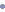 Vedat Çeliker Anaokulu 2019–2023 Stratejik Planı’nda yer alan performans göstergelerinin gerçekleşme durumlarının tespiti yılda iki kez yapılacaktır. Ara izleme olarak nitelendirilebilecek yılın ilk altı aylık dönemini kapsayan birinci izleme kapsamında, Strateji Geliştirme Üst Kurulu tarafından hizmet birimlerinden sorumlu oldukları performans göstergeleri ve stratejiler ile ilgili gerçekleşme durumlarına ilişkin veriler toplanacaktır. Performans hedeflerinin gerçekleşme durumları hakkında hazırlanan “stratejik plan izleme raporu” Okul Müdürü başta olmak üzere, kurum içi paydaşların görüşüne sunulacaktır. Bu aşamada amaç, varsa öncelikle yıllık hedefler olmak üzere, hedeflere ulaşılmasının önündeki engelleri ve riskleri belirlemek ve yıllık hedeflere ulaşılmasını sağlamak üzere gerekli görülebilecek tedbirlerin alınmasıdır. Yılın tamamına ilişkin ikinci izleme kapsamında ise Strateji Geliştirme Üst Kurulu tarafından hizmet birimlerinden sorumlu oldukları performans göstergeleri ve stratejiler ile ilgili yılsonu gerçekleşme durumlarına ait veriler toplanacaktır. Hedeflerin ve ilgili performans göstergeleri ile risklerin takibi, hedeften sorumlu hizmet birimi yetkilisinin; hedeflerin gerçekleşme sonuçlarının hizmet birimlerinden alınarak analizi, değerlendirilmesi ve sunulması ise Strateji Geliştirme Üst Kurulu'nun sorumluluğundadır.B) RaporlamaYapılan çalışmaların sonucuna göre Stratejik Plan gözden geçirilecektir. Plan dönemi içerisinde ve her yıl sonunda yürütülmekte olan faaliyetlerin önceden belirlenen performans göstergelerine göre gerçekleşme yada gerçekleşmeme durumuna göre rapor hazırlanacaktır.EKLER: Öğretmen, öğrenci ve veli anket örnekleri klasör ekinde olup okulumuzda uygulanarak sonuçlarından paydaş analizi bölümü ve sorun alanlarının belirlenmesinde yararlanacaktır.VEDAT ÇELİKER ANAOKULU FAALİYET İZLEME VE DEĞERLENDİRME RAPORU…./…./….Lütfiye SERTDAMAR    Okul Müdürü	…/…/2020Lütfiye SERTDAMAROkul MüdürüVEDAT ÇELİKER ANAOKULU MÜDÜRLÜĞÜ STRATEJİK PLAN HAZIRLAMA EKİBİ İMZA SİRKÜSÜVedat Çeliker Anaokulu Müdürlüğü'nün 2019-2023 Stratejik Planı ekibimiz tarafından okulumuzdaki tüm birimlerin katılımıyla üst belgelere uygun olarak 23.12.2019 tarihi itibariyle yürürlüğe girecek şekilde hazırlanmıştır, 17.11.2020 tarihinde revize edilmiştir. 17.11.2020     
Lütfiye SERTDAMAR
Okul Müdürü
VEDAT ÇELİKER ANAOKULU MÜDÜRLÜĞÜ 2019–2023 STRATEJİK PLANI BİRİMLER SORUMLULUK İMZA SİRKÜSÜ   5018 sayılı Kamu Mali Yönetimi ve Kontrol Kanunu ve diğer mevzuatın zorunlu kıldığı Vedat Çeliker Anaokulu Müdürlüğü 2019-2023 Stratejik Planı ilgili birimlerin katkısıyla hazırlanmış ve 23.12.2019 tarihi itibariyle yürürlüğe girmeye hazır hale getirilmiş, 17.11.2020 tarihinde revize edilmiştir.   	Stratejik planın uygulamaya geçebilmesi için kurum yöneticilerinin planda yer alan tüm amaç, hedef ve faaliyetleri benimsedikleri ve uygulama yükümlülüklerini kabul ettiklerini imza karşılığı beyan etmeleri gerekmektedir.   Buna göre tüm yöneticilerin aşağıdaki ifade doğrultusunda stratejik planı Süleymanpaşa İlçe Milli Eğitim Müdürlüğü Makamına gönderilmek üzere imzalamaları gerekmektedir.   “Vedat Çeliker Anaokulu Müdürlüğü’nün 2019–2023 yılları arasını kapsayan stratejik planını inceledim, tüm stratejik planın stratejik amaçlar doğrultusunda uygulanması ile ilgili sorumluluk alanıma giren amaç hedef ve faaliyetlerin yürütülmesi konusunda tüm yasal sorumlulukları kabul ediyorum”								             17/11/2020Lütfiye SERTDAMAR Okul Müdürü  Üst Kurul BilgileriÜst Kurul BilgileriEkip BilgileriEkip BilgileriAdı SoyadıUnvanıAdı SoyadıUnvanıLütfiye SERTDAMAROKUL MÜDÜRÜHayrettin Enis İÇİNMÜDÜR YARDIMCISIÖzge YARAŞÖĞRETMENKübra GÜNGÖRÖĞRETMENHilal GÜRSOYÖĞRETMENMehtap ÖZDEMİRÖĞRETMENÖzlem SEVEROKUL AİLE BİRLİĞİ BAŞKANIEsra KÖŞDERE YILDIZÖĞRETMENGülçin YÜZÜCÜOKUL AİLE BİRLİĞİ BAŞKAN YARDIMCISIAslı CESURVELİİli: TEKİRDAĞİli: TEKİRDAĞİli: TEKİRDAĞİli: TEKİRDAĞİlçesi: SÜLEYMANPAŞAİlçesi: SÜLEYMANPAŞAİlçesi: SÜLEYMANPAŞAİlçesi: SÜLEYMANPAŞAAdres: Altınova Mah. Gazi Hasan Paşa Cad. No:2/1 Altınova Mah. Gazi Hasan Paşa Cad. No:2/1 Altınova Mah. Gazi Hasan Paşa Cad. No:2/1 Coğrafi Konum (link):Coğrafi Konum (link):40°57'03.6"N 27°29'24.0"E40°57'03.6"N 27°29'24.0"ETelefon Numarası: 0282 243 03 53 0282 243 03 53 0282 243 03 53 Faks Numarası:Faks Numarası:0282 243 03 530282 243 03 53e- Posta Adresi:753768@meb.k12.tr753768@meb.k12.tr753768@meb.k12.trWeb sayfası adresi:Web sayfası adresi:http://vedatcelikeranaokulu.meb.k12.trhttp://vedatcelikeranaokulu.meb.k12.trKurum Kodu:753768753768753768Öğretim Şekli:Öğretim Şekli:İkili Eğitim (Tam Gün/İkili Eğitim)İkili Eğitim (Tam Gün/İkili Eğitim)Okulun Hizmete Giriş Tarihi : 2011Okulun Hizmete Giriş Tarihi : 2011Okulun Hizmete Giriş Tarihi : 2011Okulun Hizmete Giriş Tarihi : 2011Toplam Çalışan Sayısı :Toplam Çalışan Sayısı :2929Öğrenci Sayısı:Kız109109Öğretmen SayısıKadın1818Öğrenci Sayısı:Erkek120120Öğretmen SayısıErkek00Öğrenci Sayısı:Toplam229229Öğretmen SayısıToplam1818Derslik Başına Düşen Öğrenci SayısıDerslik Başına Düşen Öğrenci SayısıDerslik Başına Düşen Öğrenci Sayısı: 43Şube Başına Düşen Öğrenci SayısıŞube Başına Düşen Öğrenci SayısıŞube Başına Düşen Öğrenci Sayısı: 16,35Öğretmen Başına Düşen Öğrenci SayısıÖğretmen Başına Düşen Öğrenci SayısıÖğretmen Başına Düşen Öğrenci Sayısı: 16,35Şube Başına 30’dan Fazla Öğrencisi Olan Şube SayısıŞube Başına 30’dan Fazla Öğrencisi Olan Şube SayısıŞube Başına 30’dan Fazla Öğrencisi Olan Şube Sayısı: 0Öğrenci Başına Düşen Toplam Gider Miktarı Öğrenci Başına Düşen Toplam Gider Miktarı Öğrenci Başına Düşen Toplam Gider Miktarı : 938.324 TLÖğretmenlerin Kurumdaki Ortalama Görev SüresiÖğretmenlerin Kurumdaki Ortalama Görev SüresiÖğretmenlerin Kurumdaki Ortalama Görev Süresi: 3Unvan*ErkekKadınToplamOkul Müdürü ve Müdür Yardımcısı112Sınıf Öğretmeni01818Branş Öğretmeni000Rehber Öğretmen011İdari Personel112Yardımcı Personel055Güvenlik Personeli011Toplam Çalışan Sayıları22729Okul Bölümleri Okul Bölümleri Özel AlanlarVarYokOkul Kat Sayısı2Çok Amaçlı Salon√Derslik Sayısı7Çok Amaçlı Saha√Derslik Alanları (m2)168 m2Kütüphane√Kullanılan Derslik Sayısı7Fen Laboratuvarı√Şube Sayısı14Bilgisayar Laboratuvarı√İdari Odaların Alanı (m2)53 m2İş Atölyesi√Öğretmenler Odası (m2)26 m2Beceri Atölyesi√Okul Oturum Alanı (m2)475 m2Pansiyon√Okul Bahçesi (Açık Alan)(m2)1000 m2Okul Kapalı Alan (m2)475 m2Sanatsal, bilimsel ve sportif amaçlı toplam alan (m2)155 m2Yemekhane/Mutfak (m2)67 m2Tuvalet Sayısı12SINIFIKızErkekToplam3-A Şubesi4593-B Şubesi89174-A Şubesi127194-B Şubesi712194-C Şubesi79165-A Şubesi112135-B Şubesi98175-C Şubesi116175-D Şubesi212145-E Şubesi77145-F Şubesi512175-H Şubesi613195-I Şubesi910195-İ Şubesi11819TOPLAM109120229Akıllı Tahta Sayısı (Now-Board)6TV Sayısı2Masaüstü Bilgisayar Sayısı1Yazıcı Sayısı3Taşınabilir Bilgisayar Sayısı12Fotokopi Makinası Sayısı2Projeksiyon Sayısı10İnternet Bağlantı Hızı16 MbpsYıllarGelir MiktarıGider Miktarı2017325.315,45 TL309.802,45 TL2018460.480,10 TL385.413,90 TL2019409.493,99 TL473.742,38 TL Öğrenciler1.Öğrenci sayısının sınıflarda dengeli dağılımı 2.Kaynaştırma öğrencilerimize yönelik kaynaştırma eğitimi ve destek eğitim programının uygulanması.Çalışanlar1. Güçlü ve deneyimli öğretmen kadrosu 2. Çalışanlarımızın uyumlu ve iş birliği içinde çalışma ve kurum kültürüne sahip olması3. Öğretmen yönetici iş birliğinin güçlü olmasıVeliler1.Okul-Aile İşbirliğine önem veren velilerimizin olması2.Veli iletişiminin güçlü olması3.Okul-Aile Birliğinin aktif çalışmasıBina ve Yerleşke1. Konum olarak şehir merkezine yakın bir yerleşim yerinde olması2. Okula ulaşımın kolay olması3.Okula yakın bir hastanenin bulunması4.Okul bahçesinin dış mekan etkinlikleri için uygun olmasıDonanım1.ADSL bağlantısının olması2.Güvenlik kameralarının olması3.Her sınıfta bilgisayar ve projeksiyon makinesi olmasıBütçe1.Okul bütçesinin var olması ve bütçenin veli katkılarıyla oluşmasıYönetim Süreçleri1. Yönetim kadrosunun kadrolu yöneticilerden oluşması2. Şeffaf, paylaşımcı, değişime açık bir yönetim anlayışının bulunması3.Yeniliklerin okul yönetimi ve öğretmenler tarafından takip edilerek uygulanmasıİletişim Süreçleri1. Dış paydaşlara ulaşılabilir bir konumda bulunması 2. Okulun diğer okul ve kurumlarla işbirliği içinde olması3.Okul yönetici ve öğretmenlerinin ihtiyaç duyduğunda İlçe Milli Eğitim Müdürlüğü yöneticilerine ulaşabilmesi4.Okul-Aile Birliğinin iş birliğine açık olması5.STK ve yerel yönetimlerle işbirliği içinde olunmasıDiğer1. Rehberlik normunun yeniden verilmesiyle atama yapılarak rehberlik servisinin aktif çalışmaya başlaması2. Temizlik ve hijyene dikkat edilmesi.3.Stem ve Kodlama Atölyesi Projesi ve Minik Tema kapsamında okulumuzun pilot okul olarak seçilmesi.4. Okulumuzun güçlü bir bilgi birikimine ve deneyime sahip olması.5.Öğretmenlik deneyimi ve beceri eğitimi için stajyer öğrencilerimizin okulumuzda eğitim alıyor olması.6.Beyaz Bayrak ve Beslenme Dostu Okul olmamız.7.Bağımsız bir anaokulu olmamız yeterli personel çalışması ve ihtiyaçların giderilebilmesi.Öğrenciler1.Öğrenciler arası sosyal - kültürel ve sosyal-ekonomik farklılıklar2.Öğrencilerin şiddet içeren yayınlar izlemesi3.Tablet, Bilgisayar, Cep Telefonu vb. teknolojik aletlere olan bağımlılığın artışı.4.Kaynaştırma öğrencilerin eğitiminin kalabalık sınıflarda zorlaşması.Çalışanlar1.Okul Personeline yönelik okul dışı etkinliklerin ikili eğitimden dolayı yetersiz olması.2.Öğretmenlerin teneffüs saatlerinin olmaması.3.Bireysel performansların takdir ve ödüllendirmelerinin okul dışı üst yönetimleri tarafından yapılamaması.Veliler1.Velilerin okul ve eğitim öğretime yönelik olumsuz tutumları.2.Çevrenin ve ailelerin okuldan yüksek beklentileri.3.Velilerin sürekli eğitim-öğretim dışı hususlarda öğrencileri hakkında öğretmenlerden bilgi talep etmesi.4.Parçalanmış ailelere mensup öğrenci sayısının fazlalığı.Bina ve Yerleşke1. Okulun cadde üzerinde bulunmasından kaynaklanan güvenlik sorunu.2. Sınıfların küçük olması.3. İkili eğitimin ders dışı sosyal faaliyet ve sosyal kulüp çalışmalarına fırsat vermemesi.4. Okul binasının farklı etkinlikler yapmak için uygun olmaması.5.Okulumuzun 1978'de inşa edilmiş olması nedeniyle yıpranmış olması ve mantolamanın olmaması.6.Servisler için araç yolunun olmaması.Donanım1.Amfi salonunun yeterli büyüklükte olmaması.2. Okulda bir spor salonunun olmaması.3. Oyun alanlarının fiziksel olarak yetersizliği.4. Okul çatısının dış etkilere açık olması nedeniyle onarım ihtiyacı ve rutubet sorunu.5. Destek eğitim odalarının yetersiz olması.Bütçe1.Okulun temizlik, personel, beslenme ve benzeri ihtiyaçları için veliler tarafından verilen ücretin yetersiz kalması. 2.Sosyal etkinliklerin çeşitlendirilebilmesi için yeterli kaynağın olmaması.Yönetim Süreçleri1.Personel verimliliğinin arttırılması.   Diğer1.Ulusal Sergi ve Yarışmalara (Resim/Müzik gibi branş öğretmenlerinin yokluğu) Katılım Sayısının Düşük Olması.2.Sportif yarışmalara branş öğretmeni olmadığından dolayı katılımın olamaması.PolitikSiyasi erkin, bazı bölgelerdeki eğitim ve öğretime erişim hususunda yaşanan sıkıntıların çözümünde olumlu katkı sağlaması, Mülki ve yerel yetkililerle olan olumlu diyalog ve iş birliği, Okulumuzun diğer okullar ve kurumlarla iletişiminin güçlü olması.EkonomikEğitim öğretim ortamları ile hizmet birimlerinin fiziki yapısının geliştirilmesini ve eğitim yatırımların artmasının sağlaması, Hayırseverlerin varlığı, İnsan kaynaklarının yeterliliği.SosyolojikKitlesel göç ile gelen bireylerin topluma uyumunu kolaylaştıran sosyal yapı, Okulumuzun yakınlarında hastane bulunması.TeknolojikTeknoloji aracılığıyla eğitim öğretim faaliyetlerinde ihtiyaca göre altyapı, sistem ve donanımların geliştirilmesi ve kullanılması ile öğrenme süreçlerinde dijital içerik ve beceri destekli dönüşüm imkânlarına sahip olunması, Velilere kısa sürede ulaşılabilmesi, Ajanslardan gelen proje çağrıları doğrultusunda okulun fiziki ve teknolojik alt yapısını geliştirebilecek projeler yazılabilmesi.Mevzuat-YasalBakanlığın mevzuat çalışmalarında yeni sisteme uyum sağlamada yasal dayanaklara sahip olması, Hizmet içi eğitimlerin ilimizde yaygın olarak uygulanması, Bakanlığın Okul Öncesi Eğitime önem vermesi ve yaygınlaştırması.EkolojikÇevre duyarlılığı olan kuramların MEB ile iş birliği yapması, uygulanan müfredatta çevreye yönelik tema ve kazanımların bulunması.PolitikEğitim politikalarına ilişkin net bir uzlaşı olmaması.EkonomikEğitim kaynaklarının kullanımının etkili ve etkin planlanamaması, diğer kurumlar ve sivil toplumun eğitime finansal katkısının yetersizliği, bölgeler arası ekonomik gelişmişlik farklılığı, bulunduğumuz bölgenin hızlı göç alıp vermesi.SosyolojikKamuoyunun eğitim öğretimin kalitesine ilişkin beklenti ve algısının farklı olması, okulun önünden ve kuzey doğusundan geçen yollar üzerindeki trafik hareketliliğinin gün geçtikçe artması, velilerin anne babalık tutumları konusundaki eğitimlerinin yetersizliği, medyanın eğitici görevini yerine getirmemesi, parçalanmış ve problemli aileler.TeknolojikHızlı ve değişken teknolojik gelişmelere zamanında ayak uydurulmanın zorluğu, öğretmenler ile öğrencilerin teknolojik cihazları kullanma becerisinin istenilen düzeyde olmaması, öğretmen ve öğrencilerin okul dışında teknolojik araçlara erişiminin yetersizliği.Mevzuat-YasalDeğişen mevzuatı uyumlaştırmak için sürenin sınırlı oluşu.EkolojikToplumun çevresel risk faktörleri konusunda kısmi duyarsızlığı, çevre farkındalığının azlığı.Eğitime ErişimEğitimde KaliteKurumsal KapasiteOkul öncesi eğitimde okullaşma.Değerler EğitimiMesleki YeterliliklerOkulöncesi eğitimden ilkokula geçiş.Bilimsel, kültürel, sanatsal ve sportif faaliyetlerFiziki YapıÖğrenci devamsızlığı ve kayıt bölgesi durumuYerel-Ulusal ve Uluslararası ProjelerYönetim ve OrganizasyonÖzel Eğitime ihtiyaç duyan bireylerin eğitimiOkul sağlığı ve hijyenMali YapıOkulda bulunan yabancı uyruklu öğrencilerin okula devamı ve uyumuÖğretmenlere yönelik hizmet-içi eğitimlerSağlık ve Hijyen standartlarıEğitimde bilgi ve iletişim teknolojilerinin kullanımıİş BirlikleriÖğrencilere yönelik oryantasyon faaliyetleriPaydaş MemnuniyetiEğitsel değerlendirme ve tanılamaKurum KültürüEğitsel, mesleki ve kişisel rehberlik hizmetleriNoPERFORMANSGÖSTERGESİÖncekiDönemÖncekiDönemMevcutHEDEFHEDEFHEDEFHEDEFHEDEFNoPERFORMANSGÖSTERGESİ2018201920192020202120222023PG.1.1.1Öğrenci Sayısı Artış Aralığı242301301310320330340PG.1.1.2Derslik başına düşen öğrenci sayısı34,57434344,2845,7147,1448,57PG.1.1.3Öğretmen başına düşen öğrenci sayısı17,2821,521,522,1422,8523,5724,28NoEylem İfadesiEylem SorumlusuEylem Tarihi1.1.1.Veli ziyareti ve okul öncesi eğitime katılmaya ikna çalışmaları yapılacaktır.   Tüm Öğretmenler1 Eylül - 20 Eylül1.1.2Veli paylaşım günleri düzenlenecektir.       Tüm ÖğretmenlerEylül - Haziran Süresince1.1.3Okul faaliyetlerinin tanıtım çalışmalarına ağırlık verilecektir.   Eğitimin Niteliğini Geliştirme EkibiOkul-Aile BirliğiEylül - Haziran Süresince1.1.4Ekonomik durumu yetersiz öğrencilerin desteklenmesine yönelik çalışmalar yapılacaktır.İlçe MemOkul İdaresiOkul-Aile BirliğiTüm Öğretmenler Eylül - Haziran Süresince1.1.5Okula devamın önemi ile ilgili veli bilgilendirme toplantıları yapılacaktır. Okul İdaresiRehberlik Öğretmen Tüm Öğretmenler1 Eylül - 30 Eylül1.1.6Okulöncesi eğitimin önemi hakkında tanıtım ve görünürlük çalışmaları yapılacaktır. Kayıt döneminde tanıtıcı el ilanları ve broşürler dağıtılacaktır.Tüm ÖğretmenlerRehberlik Öğretmen1 Eylül - 31 Ekim1.1.7Okulöncesi çalışmaları ile sergi, yılsonu etkinlikleri, okul öncesi şenlikleri düzenlenecektir.Okul İdaresiTüm ÖğretmenlerMayıs Ayı İçerisinde1.1.8Özel eğitimle ilgili velilere yönelik seminerler düzenlenecektir.    Rehberlik ÖğretmenEkim - Aralık - Mart - Mayıs aylarında 1.1.9Okul rehber öğretmeni tarafından özel eğitime ihtiyaç duyan öğrenciler RAM'a yönlendirilecektir. Rehberlik ÖğretmenEylül - Haziran Süresince1.1.10Uzun süreli devamsızlık yapan öğrencilerin velileri ile özel aylık toplantı ve görüşmeler yapılacaktır. Şube Öğretmenleri Rehberlik ÖğretmenHer ayın son haftası1.1.11Okul tanıtım dergisi oluşturulacaktır ve dağıtılacaktır.Proje Yürütme EkibiHer ayın son haftasıNoPERFORMANSGÖSTERGESİÖncekiDönemÖncekiDönemMevcutHEDEFHEDEFHEDEFHEDEFHEDEFNoPERFORMANSGÖSTERGESİ2018201920192020202120222023PG.2.1.1Dizüstü Bilgisayar Sayısı9111112121314PG.2.1.2Projeksiyon Sayısı9111111121212PG.2.1.3Akıllı  Tahta(Now-Board Sayısı)899991010PG.2.1.4Ses Sistemi2333344PG.2.1.5Televizyon2222333NoPERFORMANSGÖSTERGESİÖncekiDönemÖncekiDönemMevcutHEDEFHEDEFHEDEFHEDEFHEDEFNoPERFORMANSGÖSTERGESİ2018201920192020202120222023PG.2.2.1Bahçe İyileştirme Çalışmaları%40%50%50%60%70%80%100PG.2.2.2Dış Mekan Beceri Atölyelerinin Oluşturulması----%40%60%100PG.2.2.3Materyallerin Yenilenmesi%40%50%50%60%70%80%100PG.2.2.4Öğrenci Wc'lerinin iyileştirilmesi%50%50%50%60%70%80%100PG.2.2.5Donatım Malzemelerinin iyileştirilmesi%50%50%50%60%70%80%100NoPERFORMANSGÖSTERGESİÖncekiDönemÖncekiDönemMevcutHEDEFHEDEFHEDEFHEDEFHEDEFNoPERFORMANSGÖSTERGESİ2018201920192020202120222023PG.3.1.1Eğitim Öğretim yılı içerisinde Değerler eğitimi kapsamında yapılan çalışmalarına katılan öğrenci oranı%50%60%60%70%80%90%100PG.3.1.2Sanatsal, bilimsel, kültürel ve sportif faaliyetlere katılan öğrenci oranı%50%60%60%70%80%90%100PG.3.1.3Özel eğitim öğrencilerinin düzenlenen etkinliklere katılım oranı%40%50%50%60%70%80%90PG.3.1.4Düzenlenen, katılım sağlanan yerel, ulusal ve uluslararası proje sayısı57788910NoEylem İfadesiEylem SorumlusuEylem Tarihi2.2.5Okulumuzun donatımsal eksiklikleri giderilecektir ve mevcut alanlar ve donatım materyalleri iyileştirilecektir.Okul İdaresiOkul-Aile BirliğiKasım - Ağustos Aralığında2.2.1Okul bahçesinde bahçe zeminine uygun oyun alanları çizilecektir.Eğitimin Niteliğini Geliştirme EkibiTüm Öğretmenler1 Eylül - 10 Eylül2.2.2Dış mekan beceri atölyesi olarak Sanat Atölyesi oluşturulacaktır.Okul İdaresiOkul-Aile BirliğiHaziran - Ağustos Aralığında2.2.3İhtiyaç duyulan sınıfların materyalleri yenilenecektir.Okul İdaresiOkul-Aile BirliğiHaziran - Ekim Aralığında2.2.4Öğrenci wc'lerinin bakım ve onarımı yapılarak, iyileştirilecektir.Okul İdaresiOkul-Aile BirliğiHaziran - Ağustos Aralığında2.2.5Mevcut donatım malzemeleri iyileştirilecektir.Okul İdaresiOkul-Aile BirliğiHaziran - Ekim Aralığında3.1.1.Her öğrencinin ilgi ve yetenekleri doğrultusunda faaliyetlere katılımı sağlanacaktır.Tüm ÖğretmenlerRehber ÖğretmenEkim- Haziran Aralığında3.1.2Sosyal faaliyetlere katılımın önemi hakkında velilere bilgilendirme yapılacaktır. Rehber ÖğretmenEkim- Haziran Aralığında3.1.3Her ay bilimsel, kültürel, sanatsal ve sportif etkinliklerin her birinden en az bir faaliyet düzenlenecektir. Tüm ÖğretmenlerEkim- Haziran Aralığında3.1.4Özel eğitim öğrencilerine yönelik her ay en az bir bilimsel, kültürel, sanatsal ve sportif etkinlik düzenlenecektir. Tüm ÖğretmenlerRehber ÖğretmenEkim- Haziran Aralığında3.1.5Sanatsal ve bilimsel atölye çalışması yapılmasına olanak sağlayacak fiziksel alan oluşturulacaktır.Okul İdaresiOkul-Aile BirliğiTüm ÖğretmenlerEkim- Haziran Aralığında3.1.6Her yıl yerel, ulusal ve uluslararası projelerden en az 1'ine katılım sağlanacaktır.Proje Yürütme EkibiRehber ÖğretmenEkim- Haziran AralığındaNoPERFORMANSGÖSTERGESİÖncekiDönemÖncekiDönemMevcutHEDEFHEDEFHEDEFHEDEFNoPERFORMANSGÖSTERGESİ2018201920192020202120222023PG.4.1.1Kişisel ve mesleki gelişimle ilgili her yıl en az bir eğitim faaliyetine katılan yönetici oranı%50%60%60%70%80%90%100PG.4.1.2Kişisel ve mesleki gelişimle ilgili her yıl en az bir eğitim faaliyetine katılan öğretmen oranı%50%60%60%70%80%90%100PG.4.1.3Temel ilkyardım eğitimi almış personel sayısı15161620222425PG.4.1.4İSG kapsamında yapılan eğitimlere katılan öğretmen sayısı11141415151515NoEylem İfadesiEylem SorumlusuEylem Tarihi4.1.1.Yönetici ve öğretmenlerin kişisel veya mesleki gelişimleriyle ilgili her yıl en az 1 eğitim faaliyetine katılması teşvik edilecektir.  Okul İdaresiEkim- Haziran Aylarında4.1.2Yönetici ve öğretmenler EBA portalındaki eğitimlerden faydalanacaktır. Okul İdaresiTüm ÖğretmenlerRehber ÖğretmenEkim- Haziran Aylarında4.1.3Okul personeli ve öğretmenlere yönelik uzman desteğiyle her yıl en az 1 temel ilkyardım eğitimi düzenlenecektir.İlçe MEMHalk Eğitim MerkeziOkul İdaresiEkim- Haziran Aylarında4.1.4İSG kapsamında yapılan eğitimlere katılan öğretmen oranıİlçe MEMİş Sağlığı ve Güvenliği BirimiOkul İdaresiEkim- Haziran AylarındaNoPERFORMANSGÖSTERGESİÖncekiDönemÖncekiDönemMevcutMevcutHEDEFHEDEFHEDEFHEDEFHEDEFNoPERFORMANSGÖSTERGESİ20182019201920202020202120222023PG.4.2.1Özel eğitime ihtiyaç duyan öğrencilerin kullanımına yönelik yapılan düzenleme sayısı11122345PG.4.2.2Her dönem için faaliyet raporu düzenlenmesi (0-1)00011111PG.4.2.3İSG kapsamında yapılan düzenleme sayısı11122345PG.4.2.4Toplam kamera sayısının İhtiyaç duyulan kamera sayısına oranı%60%70%70%80%80%85%90%100PG.4.2.5Okul güvenlik görevlisi sayısı11111111PG.4.2.6Okul ziyaretçi defterine kayıt olanların oranı%50%60%60%70%70%80%90%100PG.4.2.7Enerji verimliliğine yönelik yapılan faaliyet sayısı11122345PG.4.2.8Okulun gelirlerinin, okul giderlerini karşılama oranı%70%75%75%80%80%85%90%100PG.4.2.9Okul sağlığı konusunda yürütülen faaliyet sayısı34455678NoEylem İfadesiEylem SorumlusuEylem Tarihi4.2.1.İş sağlığı ve güvenliği kontrolleri düzenli olarak yapılacaktır. Okul İdaresiHer ay.Ayda bir kez.4.2.2Kamera ve güvenlik sisteminin düzenli olarak kontrolü yapılacaktır.Okul İdaresiHer ay.Ayda bir kez.4.2.3Velilerin ve misafirlerin okula giriş-çıkışlarında ziyaretçi defteri düzenli olarak tutulacak ve kontrol edilecektir.Okul Güvenlik GörevlisiDestek Hizmet PersoneliEkim- Haziran Aylarında4.2.4Tasarruf konusu ile ilgili farkındalık faaliyetleri düzenlenecektir. Okul İdaresiTüm ÖğretmenlerRehber ÖğretmenEkim- Haziran Aylarında4.2.5Lavabolara sensörlü musluklar kurulacaktır.Okul İdaresiOkul-Aile BirliğiTemmuz - Ağustos Aralığında.4.2.6Uygun alanlara fotoselli ışık sistemi kurulacaktır.Okul İdaresiOkul-Aile BirliğiTemmuz - Ağustos Aralığında4.2.7Bulunan Beyaz Bayrak Sertifikası'na uygun çalışmalar yürütülecektir. Okul İdaresiTüm ÖğretmenlerRehber ÖğretmenDestek Hizmet PersoneliEkim- Haziran Aylarında4.2.8Bulunan Beyaz Bayrak Sertifikası'na uygun çalışmalar yürütülecektir.Okul İdaresiTüm ÖğretmenlerRehber ÖğretmenDestek Hizmet PersoneliEkim- Haziran AylarındaNoPERFORMANSGÖSTERGESİÖncekiDönemÖncekiDönemMevcutHEDEFHEDEFHEDEFHEDEFHEDEFNoPERFORMANSGÖSTERGESİ2018201920192020202120222023PG.4.3.1Veli memnuniyet oranı%70%75%75%80%85%90%100PG.4.3.2Çalışan memnuniyet oranı%70%75%75%80%85%90%100PG.4.3.3Öğretmenlerin motivasyonunu arttırmaya yönelik yapılan faaliyetlerin sayısı1223456PG.4.3.4Veli toplantılarına katılan veli oranı%40%50%50%60%70%80%90PG.4.3.5Okul faaliyetlerine katılan veli oranı%40%60%60%70%80%90%100PG.4.3.6Öğretmen, veli ve öğrencilerle birlikte uygulanan faaliyet sayısı67710121416PG.4.3.7Kurumun tanıtımına yönelik yapılan faaliyet sayısı56678910NoEylem İfadesiEylem SorumlusuEylem Tarihi4.3.1.Çalışanlara ve velilere yönelik her dönem bir anket çalışması düzenlenecektir. Rehber ÖğretmenKasım - Nisan Aralığında4.3.2İyileştirmeye açık alanlarla ilgili olarak katılımcılığı sağlamaya ve veli görüşlerini dikkate almaya yönelik olarak şeffaf, hesap verebilir yönetim anlayışı hakim kılınacaktır.Okul İdaresiOkul-Aile BirliğiTüm ÖğretmenlerEkim- Haziran Aralığında4.3.3Yılsonu tanıtım çalışmalarına ve faaliyetlere kayıt bölgesindeki halk, kurum ve kuruluş temsilcileri davet edilecektir.Okul İdaresiOkul-Aile BirliğiEkim- Haziran Aralığında4.3.4Kurumun işleyişi ile ilgili aylık personel toplantıları düzenlenerek dilek ve temenniler görüşülecektir.Okul İdaresiEkim- Haziran Aralığında4.3.5Yılda en az 2 kez velilerle toplantı yapılıp öneri ve ihtiyaçları doğrultusunda uzman kişilerin desteğiyle eğitim faaliyetleri düzenlenecektir.Okul İdaresiOkul-Aile BirliğiEkim- Haziran Aralığında4.3.6Okul etkinliklerine velilerin katılımı teşvik edilecektir.Okul İdaresiOkul-Aile BirliğiTüm ÖğretmenlerRehber ÖğretmenEkim- Haziran Aralığında4.3.7Yapılan çalışmalar okulun internet sitesinde düzenli olarak paylaşılacaktır.Okul Web Sitesi Kullanım EkibiEkim- Haziran Aralığında4.3.8Okulun ve okul faaliyetlerinin tanıtımı için kısa film, video, afiş, broşür ve benzeri çalışmalar yapılacaktır. Eğitim-öğretim yılı sonunda okulun çalışmalarını yansıtan sergi/şenlik düzenlenecektir.Okul İdaresiOkul-Aile BirliğiTüm ÖğretmenlerRehber ÖğretmenEkim- Haziran AralığındaKaynak Tablosu20192020202120222023ToplamKaynak Tablosu20192020202120222023ToplamGenel Bütçe (Aidat)247.500 TL257.400 TL267.300 TL277.200 TL287.100 TL1.336.500 TLValilikler ve Belediyelerin Katkısı------Diğer (Okul Aile Birliği)150.000 TL156.000 TL162.000 TL168.000 TL174.000 TL810.000 TLDiğer (Çocuk Kulübü)69.950 TL79.850 TL89.750 TL99.650 TL109.550 TL448.750 TLTOPLAM467.450 TL493.250 TL519.050 TL544.850 TL570.650 TL2.595.250 TLTEMAStratejik Amaç 1:Stratejik Hedef 1.1:Faaliyet/ProjelerİzlemeİzlemeİzlemeİzlemeİzlemeİzlemeDeğerlendirmeDeğerlendirmeFaaliyet/ProjelerFaaliyetin Başlama ve Bitiş TarihiFaaliyetten Sorumlu Kurum/birim/kişiMaliyetiÖlçme yöntemi ve raporlama süresiPerformans GöstergeleriFaaliyetin durumuTamamlanmama nedeniÖneriler(..) Tamamlandı(..)Devam Ediyor(..) İptal EdildiVEDAT ÇELİKER ANAOKULU    .......................................  KONULU FAALİYET SONU RAPORUVEDAT ÇELİKER ANAOKULU    .......................................  KONULU FAALİYET SONU RAPORUVEDAT ÇELİKER ANAOKULU    .......................................  KONULU FAALİYET SONU RAPORUVEDAT ÇELİKER ANAOKULU    .......................................  KONULU FAALİYET SONU RAPORUAmaç No :Hedef No:Hedef No:Faaliyet No:Çalışma Konusu:Çalışma Konusu:Çalışma Konusu:Çalışma Konusu:Faaliyetin Adı:Faaliyetin Adı:Faaliyetin Adı:Faaliyetin Adı:Faaliyetten sorumlu Kişi/Kişiler:Faaliyetten sorumlu Kişi/Kişiler:Faaliyetten sorumlu Kişi/Kişiler:Faaliyetten sorumlu Kişi/Kişiler:Faaliyetin başladığı tarih:Faaliyetin başladığı tarih:Faaliyetin bittiği tarih:Faaliyetin bittiği tarih:Faaliyete katılan öğretmen/idareci sayısı:Faaliyete katılan öğretmen/idareci sayısı:Faaliyete katılan öğrenci sayısı:Faaliyete katılan öğrenci sayısı:Faaliyete katılan veli/STK temsilcisi sayısı:Faaliyete katılan veli/STK temsilcisi sayısı:Faaliyete katılan yardımcı personel sayısı:Faaliyete katılan yardımcı personel sayısı:YAPILANLAR:YAPILANLAR:YAPILANLAR:YAPILANLAR:Faaliyetin Değerlendirilmesi:Faaliyetin Değerlendirilmesi:Faaliyetin Değerlendirilmesi:Faaliyetin Değerlendirilmesi:Çalışmalar sırasında karşılaşılan sorunlar:Çalışmalar sırasında karşılaşılan sorunlar:Çalışmalar sırasında karşılaşılan sorunlar:Çalışmalar sırasında karşılaşılan sorunlar:
S.NO
ADI SOYADI
ÜNVANI
İMZA1Lütfiye SERTDAMAROkul Müdürü2Hayrettin Enis İÇİNMüdür Yardımcısı3Özge YARAŞÖğretmen4Hilal GÜRSOYÖğretmen5Kübra GÜNGÖRÖğretmen6Mehtap ÖZDEMİRÖğretmen7Esra KÖŞDERE YILDIZÖğretmen8Özlem SEVEROkul Aile Birliği Başkan9Gülçin YÜZÜCÜOkul Aile Birliği Başkan Yardımcısı10Aslı CESURÖğrenci Velisi
S.NO
ADI SOYADI
ÜNVANI
İMZA1Lütfiye SERTDAMAROkul Müdürü2Hayrettin Enis İÇİNMüdür Yardımcısı